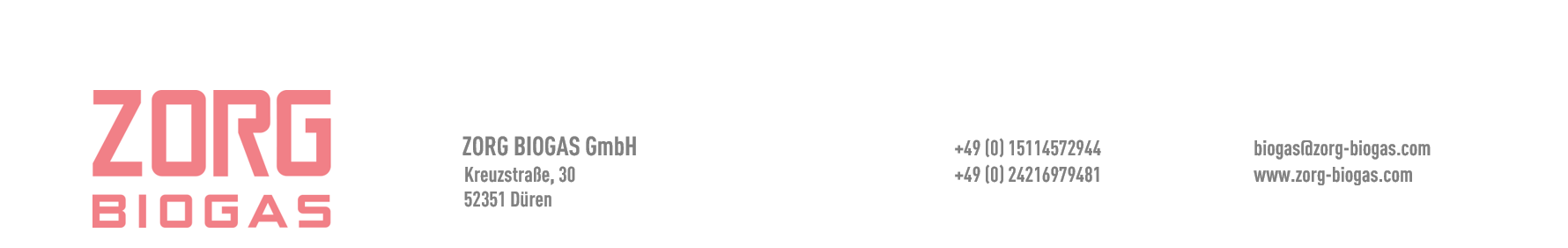 Datum: Fragebogen zur Angebotserstellung (Biogasanlage)Fragebogen zur Angebotserstellung (Biogasanlage)Fragebogen zur Angebotserstellung (Biogasanlage)   1.KontaktdatenKontaktdaten1.1Firmenname1.2Geschäftsbereich1.3Juristische Adresse1.4Postanschrift1.5Adresse der Biogasanlage1.6Geschäftsführung 1.7Zuständige Person1.8Bürotelefonnummer1.9Mobiltelefonnummer1.10E-Mail1.11Web1.12Skype1.13Wie lange haben Sie sich schon für Biogas interessiert? Wann planen Sie mit dem Anlagenbau zu beginnen?1.14Ihr Unternehmen ist- Kunde- Generalunternehmer- Vermittler1.15Anbau- bestehende- geplante   2       Raw material information   2       Raw material information   2       Raw material information2.1Kulturpflanzen(Mais, Napiergras, sonstige)2.2Ackerlandfläche für jede Kultur (ha)2.3Ernteertrag, Tonnen/ha2.3Anzahl der Ernten im Jahr2.4Feuchtigkeit der Grünmasse (%)2.5Art der Lagerung (Gruben, Big-Bags, Betonlager, sonstiges)2.6Zusätzliche Rohstoffe, die verwertet werden können: Art, Menge und Feuchtigkeit (%)  3Daten zur vorhandenen InfrastrukturDaten zur vorhandenen Infrastruktur3.1Gibt es Lagunen? (Anzahl, Fläche)3.2Gibt es Gewächshäuser? (ha)3.3Gibt es ein Silospeicher? (Anzahl, Typ, Volumen)3.4Geländeplan mit der Fläche für Biogasanlage (Plan anhängen)3.5Verfügbarkeit landwirtschaftlicher Flächen (ha) oder Verträge mit Landwirten über den Anbau grüner Silagemassen3.6Bauernhöfe oder Anlagen der Nahrungsmittelindustrie im Bereich von 20 bis 30 km3.7Bedarf an Düngemitteln (Typ, t/Jahr)3.8Sonstige Information